St Giles’ and St George’s C of E Academy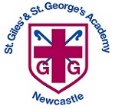 Homework MenuYear Group: 5/6      Topic: Ancient Greece       Term: Summer 1Set Menu Timetables, spellings, daily reading, phonics practiseSet Menu Timetables, spellings, daily reading, phonics practiseSet Menu Timetables, spellings, daily reading, phonics practiseWe will be looking for children to be reading at home with their parents or carers. Listening to children read will enable them to grow in confidence as they become fluent readers. Once children are able to read fluently and with expression, hold discussions around the comprehension of the text (we will provide a bank of ideas to support this). If your child is reluctant to read they could listen to audio books. We want them to foster a love of books so please do not underestimate the value of reading to your child.We will be looking for children to be reading at home with their parents or carers. Listening to children read will enable them to grow in confidence as they become fluent readers. Once children are able to read fluently and with expression, hold discussions around the comprehension of the text (we will provide a bank of ideas to support this). If your child is reluctant to read they could listen to audio books. We want them to foster a love of books so please do not underestimate the value of reading to your child.We will be looking for children to be reading at home with their parents or carers. Listening to children read will enable them to grow in confidence as they become fluent readers. Once children are able to read fluently and with expression, hold discussions around the comprehension of the text (we will provide a bank of ideas to support this). If your child is reluctant to read they could listen to audio books. We want them to foster a love of books so please do not underestimate the value of reading to your child.Added ExtrasAdded ExtrasAdded ExtrasWe will encourage your child to complete as many of the activities for the menu as they like at home but NO LESS than 3 over the half term. This can be recorded (if appropriate) in our home books. We will ask for homework books on the last Monday of each half term in order for us to share and celebrate the learning. We will encourage your child to complete as many of the activities for the menu as they like at home but NO LESS than 3 over the half term. This can be recorded (if appropriate) in our home books. We will ask for homework books on the last Monday of each half term in order for us to share and celebrate the learning. We will encourage your child to complete as many of the activities for the menu as they like at home but NO LESS than 3 over the half term. This can be recorded (if appropriate) in our home books. We will ask for homework books on the last Monday of each half term in order for us to share and celebrate the learning. Read itResearch itDesign itVisit the library, your school MyOn account or use the internet, to read books/information and write reviews about our Ancient Greece. Research about life in Ancient GreeeceHow long ago was it?What was life like?How are the Olympics linked to Ancient Greece?Design a plate and pot from Ancient Greece time. Do some research to help you.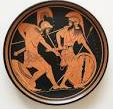 Design your own Ancient Greek Olympic sport: what is it? How is it scored? Who would have competed? Practise itWrite itMake itLearn how to use apostrophes for possession and omission using the links below. https://www.bbc.co.uk/bitesize/topics/zvwwxnb/articles/zx9ydxshttps://www.bbc.co.uk/bitesize/topics/zvwwxnb/articles/zcyv4qt You also have logins for MyMaths, TT Rockstars and Literacy planet that you can use to practise your skills. Write a diary entry in the role of a citizen living in Ancient Greece. Think about describing your daily activities and key events. Where would you live? Who is ruling? Make a Greek vase plate. If you have designed one, you could then make your creation in real-life! Make a 3D model of a Medusa mask/head.